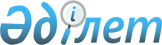 Қазақстан Республикасының Үкiметi мен Өзбекстан Республикасының Үкiметi арасындағы өндiрiстiк кооперация туралы келiсiмге қол қою туралыҚазақстан Республикасы Үкiметiнiң Қаулысы 1998 жылғы 28 қазандағы N 1093

      Қазақстан Республикасының Президентi Н.Ә.Назарбаевтың 1998 жылдың 30-31 қазанынан Өзбекстан Республикасына ресми сапарының барысында екiжақты келiсiмдерге қол қойылатынына байланысты Қазақстан Республикасының Үкiметi қаулы етедi: 

      Қазақстан Республикасынан Энергетика, индустрия және сауда министрi Мұхтар Қабылұлы Әблязовке Қазақстан Республикасының Үкiметi мен Өзбекстан Республикасының Үкiметi арасындағы өндiрiстiк кооперация туралы келiсiмге қол қою үшiн өкiлеттiк берiлсiн. 

 

     Қазақстан Республикасының         Премьер-Министрi
					© 2012. Қазақстан Республикасы Әділет министрлігінің «Қазақстан Республикасының Заңнама және құқықтық ақпарат институты» ШЖҚ РМК
				